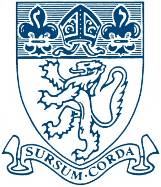 The Piggott School: Charvil PrimaryHeadteacher – Person SpecificationReporting to: Executive HeadteacherEssentialSkills, Qualities and AbilitiesCommunicate effectively, orally and in writing to a wide range of audiencesInspires, leads and manages staff and students to be the best they can beThinks and plans strategically.  This includes implementing, monitoring and evaluating school improvementKnowledge of the legal and statutory responsibilities of headship Understanding of performance management in schoolsUnderstanding of financial and budgetary responsibilitiesUnderstanding of, and support for, the Christian ethos of the schoolAble to access, analyse and interpret information and to prioritise tasks effectivelySkillful in the effective monitoring of performance of people and policiesBuilds and maintains good relationshipsRemains positive and enthusiastic when working under pressureHigh expectations of all students’ learning and attainmentResponsibility for whole school initiativesSuccessful experience of strategies for ensuring inclusion, diversity and accessBe an outstanding ambassador for the schoolUnderstanding of the process of staff recruitment, safeguarding, appointment and induction relating to all teaching and support staffAble to promote strong collaboration between home, school and communityKnowledge and ExperienceProven experience of successful school leadershipKnowledge of the National Curriculum and developments and initiatives in educationAn impressive teaching record with proven experience of outstanding teachingDesirableHave an understanding of the effective use of ICT to enhance teaching, learning, leadership and managementA full and active member of a church belonging to Churches Together in Britain and Ireland or the Evangelical AllianceDevelop and enhance the educational partnership currently existing between the school, parents, the Governing Body, linked partner primary schools, the diocese, the local authority, local churches, the local community and other agenciesExperience of a VA school or an academy status schoolExperience of working with external agencies, other schools and community partnersExperience of leading Collective Acts of WorshipEssentialOtherQualified teacher statusEvidence of significant and continuing professional developmentPositive and supportive referencesDesirableA good Honours degreePostgraduate qualification(s)National Professional Qualification for Headteachers (NPQH)